Wojewódzki Inspektorat Ochrony Roślin i Nasiennictwa w Łodzi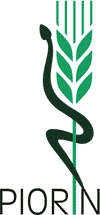 Oddział w Łaskutel., fax. 43 675-25-87 e-mail: o-lask@piorin.gov.plKOMUNIKAT O ZAGROŻENIU UPRAW ROŚLINWojewództwo: łódzkie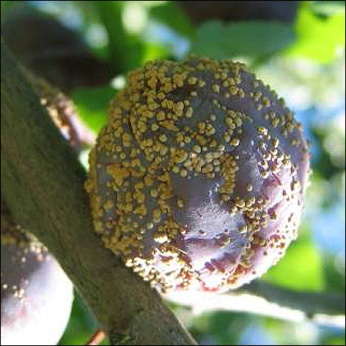 Powiat:  łaski, zduńskowolskiAgrofag: Brunatna zgnilizna drzew pestkowychRoślina: Śliwa domowaData publikacji komunikatu: 16.04.2018r.Śliwom zagraża brunatna zgnilizna drzew pestkowych.Decyzję o sposobie i terminie zwalczania brunatnej zgnilizny drzew pestkowych na śliwie należy podjąć po przeprowadzeniu obserwacji.O zagrożeniu chorobą można wnioskować na podstawie ubiegłorocznego nasilenia choroby oraz panujących warunków atmosferycznych. Wiosną źródłem choroby jest grzyb zimujący na porażonych pędach i na zmumifikowanych owocach. W przypadku śliw rzadko dochodzi do porażenia kwiatów 
a także zamierania pędów. Natomiast bardzo często porażane są owoce. Do porażenia owoców śliw dochodzi najczęściej w okresie ich dojrzewania, zwłaszcza po długotrwałych opadach deszczu, 
w umiarkowanej temperaturze. W takich warunkach owoce często pękają, co ułatwia infekcję. W przypadku wystąpienia objawów porażenia kwiatów zabiegi wykonuje się w fazie białego pąka.W okresie wzrostu owoców wykonuje się 3-4 zabiegi, w zależności od przebiegu warunków atmosferycznych 
i podatności odmian.W celu ograniczenia źródeł infekcji należy:zimą i wczesną wiosną usuwać zmumifikowane owocewycinać porażone pędyzwalczać szkodniki uszkadzające skórkę owoców